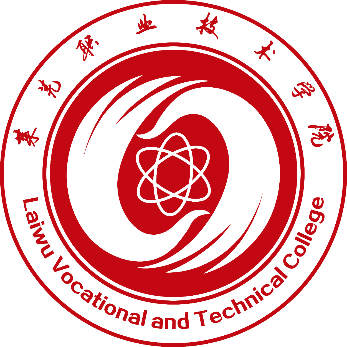 莱芜职业技术学院优质高等职业院校建设项目标志性成果佐证材料莱芜职业技术学院优质校建设办公室制一、国家级标志性成果1.学校    注意：此处粘贴证书或文件的扫描件，每个图片要有文件名称。以下要求相同。如果没有此项的就忽略。2.教师（1）教学（2）科研3.学生二、省级标志性成果1.学校2.教师（1）教学（2）科研3.学生三、市际级标志性成果1.学校2.教师（1）教学（2）科研3.学生